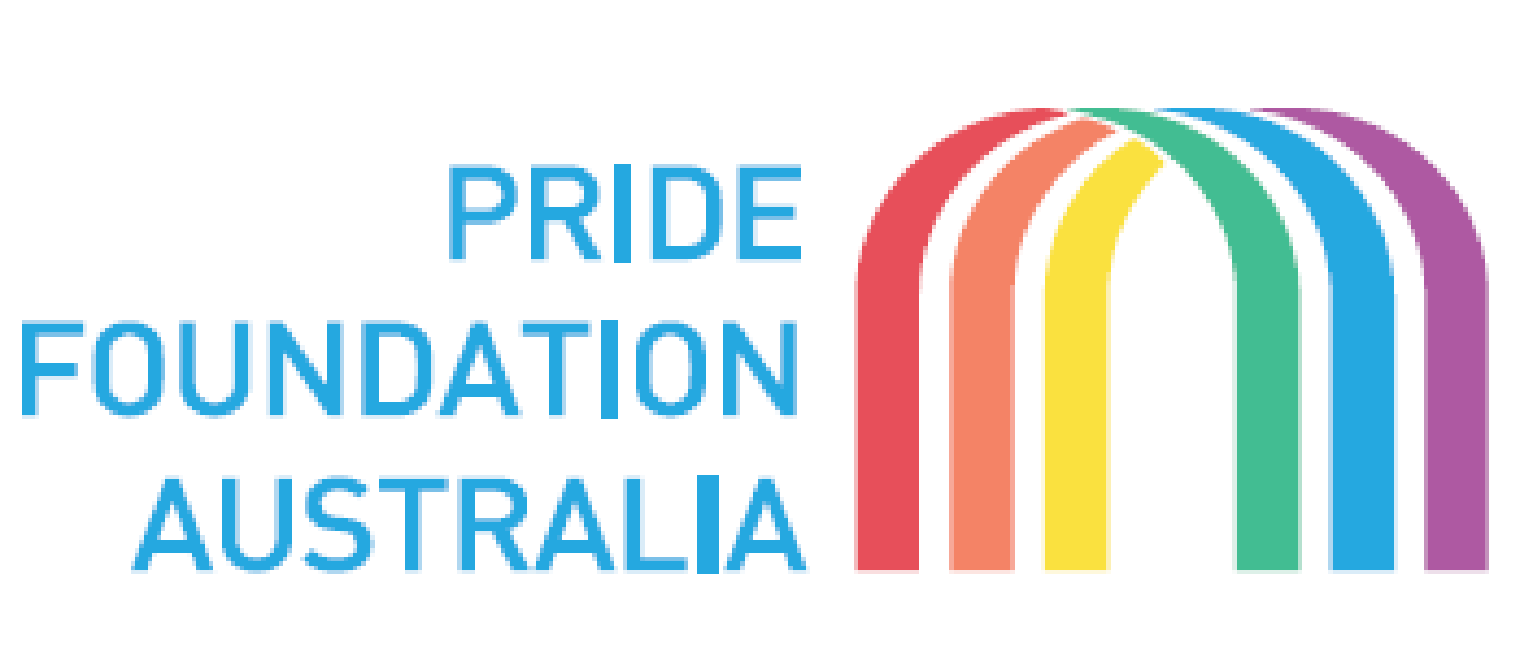 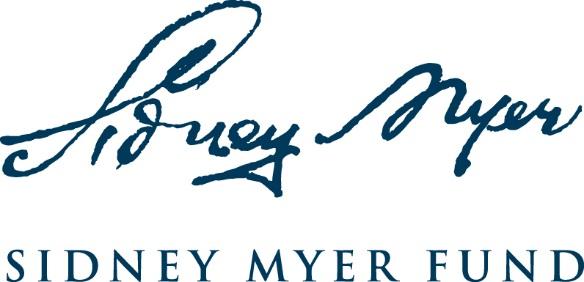 Pride Foundation Australia - Sidney Myer Foundation funding round
Expression of Interest formForm to be completed in no more than three pagesPlease send the completed form by email to: grants@pridefoundation.org.au  Closing date for expressions of interest: Friday 2 September 2022, 5pm ESTApplicant detailsPartner Organisation details The proposalThe project titlePlease indicate one or more areas regarding LGBTQIA+ refugees and people seeking asylum to be addressed in the project:Access to stable housingCommunity connection and settlementCultural engagement and developmentBuilding evidenceLGBTIQ inclusive practice in servicesHealth and/or health literacyLinks to LGBTIQ services and supportsEducation and/or workforce participationBrief background of the project – evidence of why it is needed (up to 100 words)Brief project description – what it is about (up to 100 words)Brief description of the project and activities to be undertaken (up to 100 words)Expected outcomes – what you will achieve (up to 100 words)Total amount requested from PFA-Sidney Myer Fund (up to $20,000)Name of Organisation:Organisation ABN:    Organisation ACN:    Address:Web address:Contact Person and Position:Contact Person and Position:Phone Number:Mobile phone:Email:Email:Does the organisation have DGR status?             Yes            NoIf no, please provide details of the partnering organisation that has DGR status:Name of Organisation:Organisation ABN/ ACN:   Address:Web address:Contact Person and Position:Contact Person and Position:Phone Number:Mobile phone:Email:Email: